Salacgrīvas novada atklātais čempionāts tenisā „Kortu valdnieks”„A” grupa                                                                                     2020.gada 15.jūnijāN.Vārds,uzvārds1.2.3.4.5.6.7.PiezīmesP.V.1.Jānis Bergs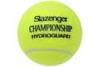 10 : 222 : 122 : 122 : 010 : 222 : 12 : 3-1104.2.Aigars Kārklis22 : 022 : 022 : 022 : 022 : 022 : 0121.3.Artis Bergs11 : 210 : 210 : 222 : 010 : 222 : 085.4.Oļegs Linko11 : 2 10 : 222 : 022 : 022 : 022 : 03 : 2+1102.5.Aldis Riekstiņš0W0W10 : 210 : 210 : 222 : 057.6.Raivo Ramba22 : 010 : 222 : 010 : 222 : 022 : 12 : 20103.7.Ģirts Viļļa11 : 210 : 210 : 210 : 210 : 211 : 266.